COLEGIO EMILIA RIQUELME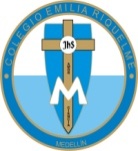 DOCENTE: ALEXANDRA OCAMPO LONDOÑOÁREA: CIENCIAS NATURALES GRADO: SÉPTIMOTERCER PERIODO“Tú siempre con Jesús; allí todo lo encontrarás.” M.E.RACTIVIDADES (agosto 10–14)Buenos días queridas estudiantes, deseo que se encuentren muy bien al igual que cada una de sus familias.  Esta semana tendremos encuentro virtual martes y miércoles. El objetivo de la clase: Realizar una práctica experimentar aplicada al tema:  electricidad y magnetismo.Metodología:ExplicaciónPráctica experimentalMateriales:una regla de 30 cm, una botella plástica, un recipiente o balde, un pequeño tubo de PVC de 40 cm, un paño de lana o algodón, tijeras, papel seda, una lata vacía de gaseosa, papel aluminio, pita.El enlace para acceder a la plataforma Zoom se los compartiré a través del grupo de WhatsApp.  Cualquier inquietud pueden escribir en horario de clase al WhatsApp: 3022249009 o al correo electrónico alexandra@campus.com.co.¡Gracias!Feliz y bendecido resto de día